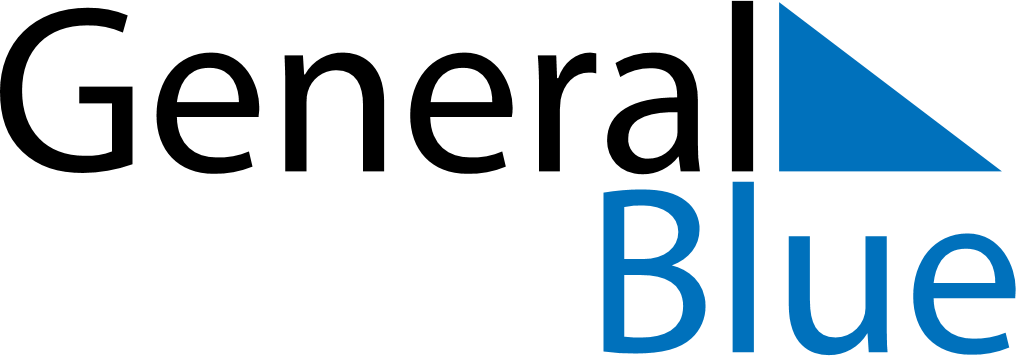 October 2030October 2030October 2030LesothoLesothoMONTUEWEDTHUFRISATSUN123456Independence Day78910111213141516171819202122232425262728293031